MV-generální ředitelství Hasičského záchranného sboru ČR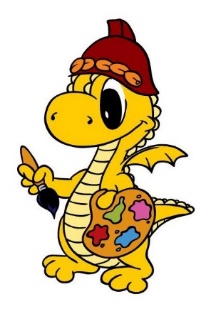 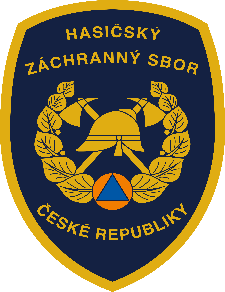 vyhlašuje 11. ročník projektu Dávají za nás ruku do ohně pod záštitou generálního ředitele HZS ČR genmjr. Drahoslava Ryby soutěž o nejlepší obrázek
hasičské techniky budoucnosti… píše se rok 2119 a vypukl velký požár. Hasiči vyráží do boje s ohněm …Dokážete si tuto situaci představit?V loňském roce jsme vzpomínali, jak vypadala hasičská technika před 100 lety, současnou všichni dobře známe, ale čím budou hasiči hasit v budoucnosti? Vyzýváme všechny malé i velké obdivovatele hasičské techniky, aby nám pomohli navrhnout a namalovat, co budou používat hasiči v roce 2119.Soutěžní forma: obrázekTéma: Hasičská technika budoucnostiFormát: není stanovenVěkové kategorie: děti (MŠ, ZŠ I. stupeň, ZŠ II. stupeň, SŠ), dospělíSpeciální kategorie: hasiči profesionální a dobrovolníUzávěrka: 31. července 2019Pořadatel: Hasičský záchranný sbor ČRPodmínky soutěže:Do soutěže lze zasílat jen vlastní výtvarná díla. K příspěvku je nutné přiložit vyplněnou
a podepsanou přihlášku. Podpisem udělujete souhlas s případným poskytnutím autorských práv. Ideálním postupem je vše naskenovat a v elektronické podobě zaslat emailem, příp. zaslat poštou.Obrázky je možné zasílat od 11. února do 31. července 2019. Hlavním porotcem soutěže je generální ředitel HZS ČR genmjr. Drahoslav Ryba. Nejlepší vybrané příspěvky v každé soutěžní kategorii budou odměněny hasičskými dárky a otištěny v časopise 112. Termín a místo slavnostního vyhlášení vítězů bude upřesněno na http://www.hzscr.cz/sluzby-pro-verejnost-souteze-a-vystavy.aspx nebo na facebooku Hasičského záchranného sboru ČR. Garant projektu a osoba přijímající soutěžní příspěvky:Mgr. Michaela Farníková: michaela.farnikova@grh.izscr.cz, (předmět e-mailu: Soutěž) tel. 950 819 659, MV-GŘ HZS ČR, Kloknerova 26, 148 01 Praha 414.Další informace naleznete na http://www.hzscr.cz/sluzby-pro-verejnost-souteze-a-vystavy.aspx nebo 
na facebooku Hasičského záchranného sboru ČR.